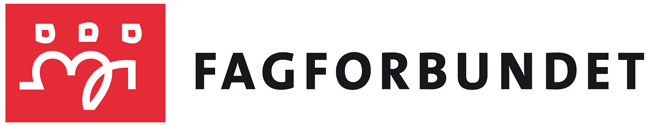 Årsrapport fra YST 2022Medlemmer :Leder Anngun Vea-KlungtvedtMedlem   Roy KernMedlem   Arne SandnesRoy Kern og jeg var på samling med YST,den 6 april.Vi har ikke hatt noe medlemsmøte dette året pga corona.Vi skulle hatt et medlemsmøte med Unn Therese Omdal, men det ble avlyst pga for lite påmelding.Vi pakket 50 påskeegg  som medlemmene fikk, de ble trukket av medlemslisten vår.Vi har også hatt julekalender, der 24 av våre medlemmer ble trukket ut.Alle var overrasket og fornøyd.Anngun Vea-KlungtvedtSeksjonsleder YSTFagforbundet avd.211Helse Stavanger HST